MIEDZYNARODOWA KONFERENCJA NAUKOWA W  RAMACH  PROJEKTU  „LITERATURA – KONTEKSTY”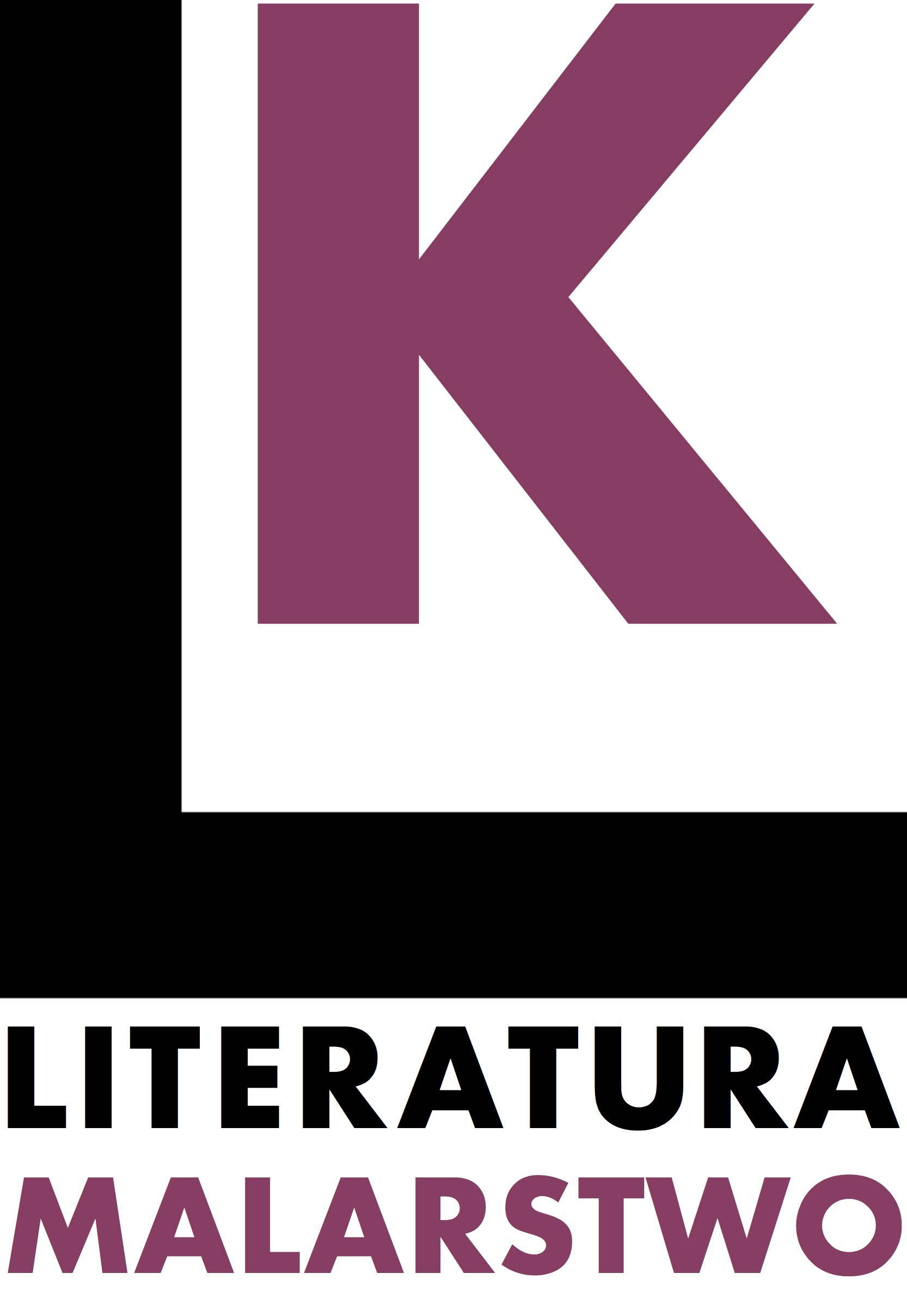 Internationale Wissenschaftliche Konferenz im Rahmen des Projekts „Literatur – Kontexte“LITERATURA A MALARSTWO / Literatur und MalereiWARSZAWA 1–2 KWIETNIA/APRIL 2017 FORMULARZ ZGŁOSZENIOWY / ANMELDEFORMULAR (proszę odesłać na adres / Rücksendung an: literatura-malarstwo@wp.pl)(imię i nazwisko / Vor- und Nachname)(stopień lub tytuł naukowy / akademischer Grad oder Titel)(miejsce pracy / Institution)(adres e-mail / E-Mail-Adresse)(dane do faktury za opłatę konferencyjną / Daten für die Faktuierung)(adres do korespondencji / Korrespondenzadresse)(tytuł referatu / Titel des Beitrags)ABSTRAKT(do 1500 znaków ze spacjami / bis 1500 Zeichen mit Leerzeichen)